Field Study to Kushpangi Village, Anshupa, Date- 23th April 2022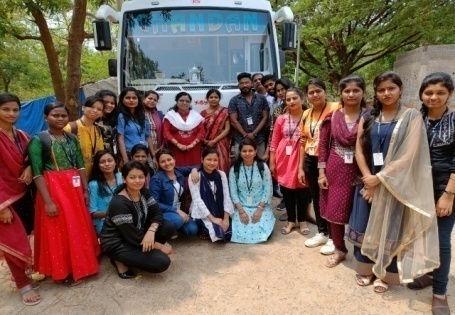 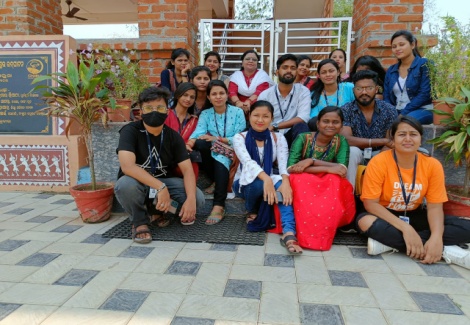 